Grant Application 2019 Santa Run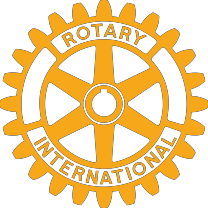 Rotary Club of 812-962-4687The Rotary Club of Evansville is a Service Above Self organization which supports the  and Tri-State communities by providing resources for projects and programs which serve to benefit and strengthen our community.-Primary Objective of Grant: To benefit & strengthen our community, our children and/or our environment.-Levels of Grant Requests:  Up to but not exceeding $20,000-Deadline for Application:  Tuesday, April 2, 2019 by 5 pm	Late Applications will not be accepted.-Grant Recipient(s) will be notified by Friday, April 12, 2019 -Funds will be distributed within the 1st quarter of 2020.-Submit your application electronically to santagrant@evansvillerotary.com-Requirements for all applications: (1) Must be typed; no more than two pages and have the required signatures. (2) What are the project goals, how will they be accomplished and measured? (3) What is the specific timetable of the project? (4) What procedure will be used to evaluate the success of the project? (5) If project is not fully funded, could the project be completed? (6) If this project has previously been funded, who was the donor, and when did it begin? Explain the success to date and justification for further funding. (7) How will the Rotary Club of Evansville be recognized for supporting this project? (8) Include a detailed budget (up to 1 additional page) to include income, in-kind gifts and expense items.  All applicants must be tax-exempt under IRS Section 501(c)3 or equivalent. Applicant InformationOrganization’s Name: ________________________________________________________________________________Street Address: _____________________________________________________________________________________City: ____________________________	  State:______________     Zip:__________      Phone: ______________________                                                                    Contact Person: _______________________________________                                                                                                     Email:   _______________________________________________________________________________________________________       Website Address:   _____________________________________________________________________________________________                                                                                          Year Established:   _____________________________________________________________________________________________Project InformationProject Name: ________________________________________________________________________________________Describe the project in detail: ____________________________________________________________________________________________________________________________________________________________________________________________________________________________________________________________________________________________________________________________________________________________________________________________________________________Total Monetary Request: _________________________________________(Address the questions above in detail, numbering them in numerical order. )Signature of Executive Director: __________________________________________________________________Printed Name:  ___________________________________________________________	Date: _________________